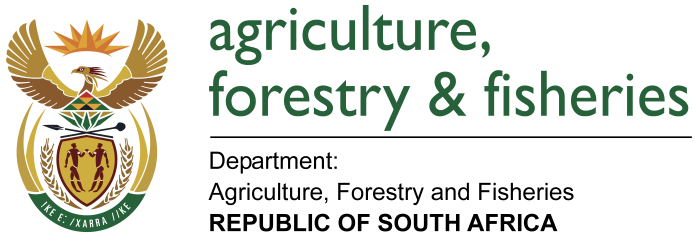 WRITTEN REPLYQUESTION 766 / NW889EMINISTER OF AGRICULTURE, FORESTRY AND FISHERIES:Mr N Paulsen (EFF) to ask the Minister of Agriculture, Forestry and Fisheries:QUESTION:What total number of (a) tenders that were advertised by (i) his department and (ii) entities reporting to him in each (i) month and (ii) province in the past 10 years required tender briefings and (b) the briefings were compulsory in each year since 2010 up into 2018? NW889EREPLY:DAFFOBPALL TENDERS ARE ADVERTISED ON THE E-TENDER SYSTEMPPECBMLRFTable 1: MLRF Bids: 2010 - 2018NAMCNo inputARC(a)    The total number of tenders advertised by ARC during the period under review is 321 (three hundred and twenty-one)(b)    The total of 81(eighty-one) tenders required had briefing sessions BID NO.DESCRIPTION OF BIDDATE AND TIME OF BRIEFINGPLACEBRIEFING COMPULSORY(YES OR NO)4.4.12.2/2/10The appointment of a Service Provider for the creation of Firebreaks on Fala Properties in the North West Province administered by DAFF through its Directorate: Land Settlement23, 24 and 25 June 201010:00North West FarmsYes4.4.12.2/3/10The appointment of a Service Provider for the creation of Firebreaks on Fala Properties in Kwa-Zulu Natal Province administered by DAFF through its Directorate: Land Settlement.28/29 June 201010:00Kwa-Zulu Natal FarmsYes4.4.12.2/4/10The appointment of  Service Providers for the creation of Firebreaks on Fala Properties in Limpopo Province administered DAFF through its Directorate: Land Settlement. 21 June 201011:00Roedtan Post Office, Limpopo ProvinceYes4.4.12.2/6/10The appointment of Service Providers for the creation of Firebreaks on Fala Properties in Mpumalanga Province administered DAFF through its Directorate: Land Settlement.12 July 201011:00Balfour Post Office,MpumalangaYes4.4.12.2/7/10The appointment of Service Providers for the creation of Firebreaks on Fala Properties in the Northern Cape Province administered by DAFF through its Directorate: Land Settelement.8 July 201011:00Shell Garage opposite Flamingo Casino on the N12 in KimberleyYes4.4.12.2/8/10The appointment of a Service Provider to undertake the economic study to determine appropriate thresholds for AgriBEE Sector Codes.15 July 201010:00Conference Room, 7th floor, Sefala Building, DAFF Office.Yes4.4.12.2/10/10The appointment of a Service Provider for the Silvicultural Services at Phiphidi, Voorspoed and Rossbach Estate in Limpopo Province.17 September 201010:00Voorspoed Forestry Office, Limpopo Region Voorspoed Plantation Soekmekaar Modimolle Local MunicipalityYes4.4.12.2/11/10The appointment of a Service Provider for the erection of Fence on Fala Properties in the Eastern Cape Province administered by DAFF through its Directorate: Land Settlement. 21 September 201010:00Oude Drift Guest House, Motherwell/Addo Elephant Park, Eastern Cape Province.Yes4.4.12.2/13/10 The appointment of a Service Provider to determine the Forest Transport Infrastructure requirements in relation to transport development plans at National, Provincial and Municipal Level.8 October 201010:00Imbizo Boardroom, 7th floor, Harvest House, Hamilton Street,DAFF OfficesYes4.4.12.4/17/11The appointment of a Service Provider to serve as DAFF’s implementing agency for the implementation of national skills fund (NSF) mega projects in six provinces, namely (Kwa-Zulu Natal, North West Province, Northern Cape, Free State, Eastern Cape, and Mpumalanga) of South Africa.14 September 201111:00Agriculture Place,DAFF Offices.Yes4.4.12.4/21/11The appointment of a Service Provider for the supply and delivery of stationery to DAFF for the period of two (2) years.No briefing session --4.4.12.4/22/11The appointment of a Service Provider for off-site storage space for 32 000 boxes for Departmental Archival  Files, for a period of five (5) years.No briefing session--4.4.12.4/34/11Bid for the Harvesting and Sale of Timbers at Sokhulu, Qhudeni, Hlokosi and Kwa Gubeshe Plantations in Kwa-Zulu Natal, for the period of one (1) year.14 February 201209:00Hlokozi Plantation, Kwa-Zulu Natal.Yes4.4.12.4/36/11Bid for the Harvesting of Eucalyptus sawtimber at Manzamnyama, Gomo, Tabankulu, Papane, Fort Donald, Elubaleko, Tonti, Camsholo, Longweni, Bencuti, Qumbu, Ntaboduli, Sampompolo, Mtamo, Mtywenka, Mbophelelo, Libode, Luthubeni, Sebeni Zibungu, Xosheni, Wilo, Nququ, Mnyameni, Nqamakwe, Mazizini, Ngunduza, Camama, Hoyana, Tamara, Kei-mouth, Kentani, Mbulu, Mgomazi, Mission , Mngcozo, Tsojana, Needs Camp, Katberg, Zikhova and Langanci Plantations in the Eastern Cape Province for a period of thirty six (36) months.29 February 201212:00PRD II Building Cnr Durham & Sutherland Street3rd/4th FloorMthathaYes4.4.12.4/37/11The appointment of a Service Provider for the Sale of Pine Timbers at Etwa, Amanzamnyama, Gomo, Tonti, Manina, Nququ and Mnyameni Forestry Plantations, Eastern Cape for a period of one (1) year.29 February 201209:00PRD II Building,Cnr Durham & Sutherland Street,3rd/4th Floor,MthathaYes4.4.12.4/6/11The appointment of a Security Companies at Nomadamba, Libode, Etwa and Mzimvubu Plantation Estate in the Eastern Cape.4 May 201210:00DAFF Office, King Williams’ TownYes4.4.12.4/11/11The appointment of a Service Provider to render cleaning and deep cleaning services to the Department of Agriculture, Forestry and Fisheries at Agriculture Place, Harvest House, Sefala Building and Hamilton Forum for a period of two (2) years.4 August 201110:00DAFF Agriculture PlaceYes4.4.12.4/1/12The appointment of a Contractor to render a Security Service for DAFF at Hebron and Injaka Plantations, Mpumalanga Province for a period of twelve (12) months.11 May 201211:00DAFFAgriculture PlaceYes4.4.12.4/2/12The appointment of an accredited Contractor to provide ABET lessons to employees of DAFF based inn  Kruger North and South for the period of three (3) years.2 May 201211:00DAFF Sefala BuildingYes4.4.12.4/3/12The appointment of a Contractor to provide ABET lessons to employees of the Department of Agriculture, Forestry and Fisheries based in Thabazimbi, and Lephalale for a period of three (3) years2 May 201210:00DAFF OfficeThabazimbi Yes4.4.12.4/4/12The appointment of an accredited contractor to provide ABET lessons to the Department of Agriculture, Forestry and Fisheries based in North West, Northern Cape and Musina for a period of three (3) years.2 May 201210:00DAFF OfficeNorthern CapeYes4.4.12.4/5/12The appointment of an accredited contractor to provide ABET lessons to employees of the Department of Agriculture, Forestry and Fisheries based in East London for a period of three (3) years.3 May 201210:00DAFF OfficeEast LondonYes4.4.12.4/6/12The appointment of a Contractor to render Security Services to Department of Agriculture, Forestry and Fisheries at Nomadamba, Libode, Etwa and Mzimvubu Plantation Estate for a period of twenty four (24) months.4 May 201210:00DAFF OfficeEast LondonYes4.4.12.4/7/12The appointment of a Service Provider for the weeding and tending work at Amanzamnyama and Ntsubane Estates Plantation in the Eastern Cape for a period of one (1) year.11 May 201211:00King Williams’ Town DAFF OfficeYes4.4.12.4/8/12The appointment of a Service Provider for the weeding and tending work at Etwa and Ntywenka Estate Plantations in the Eastern Cape for a period of one (1) year.11 May 201211:00DAFF King Williams’ Town OfficeYes4.4.12.4/9/12The appointment of a Service Provider for the weeding and tending work at Mpofu, Nomadamba, Nququ and Mt. Coke Estate Plantation in the Eastern Cape Province for a period of one (1) year.11 May 201210:00DAFF King Williams’ TownOfficeYes4.4.12.4/10/12The appointment of a Private Security Contractor to render a Security Service for the DAFF for a period of two (2) years.11 May 201211:00DAFF Agriculture PlaceYes4.4.12.4/11/12The appointment of a Service Provider for the development of network that will assist both small holder farmers and subsistence farmers to generate the income through Zero Hunger Programme8 May 201211:00DAFF Agriculture PlaceYes4.4.12.4/12/12The appointment of a Service Provider to assist DAFF in the mobilization of farmers and communities around the activities of the National Zero Hunger Programme for a period of three (3) years.8 May 201211:00DAFF Agriculture PlaceYes4.4.12.4/15/12The appointment of a Service Provider (PSP) to develop toolkits to enhance potential of SMME and rolling out pilot-training programmes in the Forestry Sector for the period of twelve (12) months.29 May 201211:00110 Hamilton Building, DAFFYes4.4.12.4/17/12The appointment of a Service Provider to assist DAFF in the development of network that will assist both smallholder farmers and subsistence farmers to generate the income through Zero Hunger.No briefing session--4.4.12.4/20/12Bid for the Sale of Eucalyptus Coppice Timbers at Voorspoed, Rossbach and Phiphidi Forestry Plantation in Limpopo Province for the period of one (1) year.10 August 201211:00DAFF OfficeLimpopo ProvinceYes4.4.12.4/1/13The appointment of a Private Contractor to render a security service at the DAFF26 April 201311:00Agriculture Place,DAFF OfficeYes4.4.12.4./2/13Supply and delivery of an estimated quantity of 3 000 x 3.05m standards (3.05 length) for a period of two (2) years.No briefing session--4.4.12.4/3/13Supply and delivery of an estimated quantity of 6 00 000 of fully galvanized double twisted 2.5mm barb wire for a period of two (2) years.No briefing session--4.4.12.4/4/13Supply and delivery of an estimated of 1 200 x 3 600mm 1-section x (305mm x 102mm x 25kg/m) 300w hot rolled steel for a period of two (2) years.No briefing session--4.4.12.4/5/13Supply and delivery of 7 x 4mm x 13mm hot dipped fully galvanized stay wire for a period of two (2) years.No briefing session--4.4.12.4/6/13The appointment of a Service Provider to assist DAFF to conduct farmer field school pilot projects in support of smallholder development for a period of one (1) year.No briefing session --4.4.12.4/7/13Supply and delivery of rounded hardwood droppers (32-58mm) x 2.45m for a period of two (2) yearsNo briefing session --4.4.12.4/8/13Supply and delivery of Portland cement cem 1 or cem 11 42.5N (50kg) bags for a period of two (2) years.No briefing session --4.4.12.4/9/13Supply and delivery of an estimated quantity of 240.000m fully galvanized 2.5mm binding wire for a period of two (2) years.No briefing session--4.4.12.4/10/13The appointment of a Private Security Guards at Injaka Stat Plantation for DAFF in the Directorate: Forestry Management: Limpopo/Mpumalanga.21 June 201310:00Injaka Plantation, Mpumalanga Province.Yes4.4.12.4/12/13The appointment of a Service Provide to develop the Policy to guide the conservation and sustainable use of natural agricultural resources Act, Act No. 43 of 1983 (CARA) for a period of twelve (12) months.11 July 201311:00Delpen Building,DAFF OfficesYes4.4.12.4/16/13The appointment of a Private Security Contractor to render a Security Service(s) for DAFF at the Plant Quarantine Station, Stellenbosch, and the Animal Quarantine Station, Milnerton, Western Cape Province for a period of two (2) years.11 September 201311:00Plant Quarantine Station, 2 Polkadraai Road, Stellenbosch, Western Cape Province.Yes4.4.12.4/11/13The appointment of a Private Security Guards at Hebron Stat Plantation for DAFF in the Directorate: Forestry Management: Limpopo/Mpumalanga21 June 201311:00Injaka Plantation, Mpumalanga ProvinceYes4.4.12.2/1/13Supply and delivery of 400 x 165mm inside diameter steel borehole casing with 4 – 4.5mm wall thickness (177mm outside diameter) six meter lengths.No briefing session--4.4.12.2/3/13The appointment of a Professional Service Provider to develop Mbazwana, Manzengwenya and Mabaso Plantations Business Plan for a period of four (4) months.No briefing session--4.4.12.2/4/13The appointment of a Service Provider to assist DAFF to develop and compile a land care evaluation report for compliance to division of revenue Act No. 1 of 2012No briefing session--4.4.12.2/5/13The appointment of a Service Provider for the Construction of firebreaks in the North West Province for DAFF for a period of two (2) months.19 August 201310:00Agricultural Offices,Agri Centre Building, Cnr Dr James Moroka Road and Stadium road, MafikengYes4.4.12.2/6/13The appointment of a Service Provider for the Construction of firebreaks in Mpumalanga Province for DAFF for a period of two (2) months.21 August 201309:00Agricultural Offices, 18 Jones Street, Nelspruit, Mpumalanga Province.Yes4.412.2/7/13The appointment of a Service Provider for the Construction of firebreaks in Free State Province for DAFF for a period of two (2) months17 August 201310:00Glen Agricultural College, Auditorium, Bloemfontein.Yes4.4.12.4/27/14The appointment of a Professional Service provider for Management of an Integrated Employee Health and Wellness Programme (EWP) for DAFF for a period of twelve (12) months10 April 201410:00Wellness Centre,Agriculture Place,DAFF Offices.Yes4.4.12.2/2/15The appointment of a Service Provider for the creation of Firebreaks in the North West Province administered by DAFF.26 May 201510:00Agri Centre building,Cnr James Moroka Drive and Stadium Road,Mafikeng, North West ProvinceYes4.4.12.4/22/12The appointment of a Service Provider to assist DAFF to recruit, train and manage cluster development agents in support of the smallholder sector.No briefing session--4.4.12.4/23/12The appointment of a Service Provider to assist DAFF to conduct farmer field school pilots in support of smallholder development.No briefing session--4.4.12.4/24/12The appointment of a Service Provider for the acquisition of printing equipment on contract (leasing maintenance and consumables) for the period of three (3) years.19 September 201211:00DAFF  Agriculture PlaceYes4.4.12.4/25/12The appointment of a Private Security Contractor to render security service to DAFF at Makhado Office, Limpopo Province for the period of two (2) years.21 September 201210:00Makhado DAFF Office, Limpopo ProvinceYes4.4.12.4/26/12The appointment of a Blasting Contractor/s to set and detonate fuel explosions for the control of quelea for the period of two (2) yearsNo briefing session--4.4.12.4/27/12The appointment of a Service Provider for auditing the micro agricultural financial institutions of South Africa (MAFISA) intermediaries.No briefing session--4.4.12.4/28/12The appointment of a Service Provide to compile annual report on commercial timber resources and primary roundwood processing in South Africa.21 September 201211:00DAFF Agriculture PlaceYes4.4.12.4/30/12Supply and delivery of a registered avicide for the control or redbilled quelea for a period of twenty four (24) months.No briefing session--4.4.12.4/31/12The appointment of aerial migratory pest control contractors for a period of twenty four (24) months.No briefing session--4.4.12.4/33/12The supply and delivery of registered insecticide for the control of locust for the period of two (2) years.No briefing session--4.4.12.4/40/12The appointment of a Professional Service Provider to develop a toolkit to enhance the potential of SMME and rolling out pilot training programme in the Forestry Sector for a period of one (1) year.No briefing session--4.4.12.2/4/15The appointment of a Service Provider for the equipping/repairing of boreholes in the Free State Province.26 May 201509:30Glen Agricultural College,Bloemfontein, DAFF OfficeslYes4.4.12.2/5/15 The appointment of a Service Provider to supply, delivery and installation of Bentley Combi 150 Machine (Eastern Cape=2, Mpumalanga=1, Northern Cape=1 and Free State=2)4 June 201510:00141 Delpen Building,Cnr Annie-Botha and Union Street,Riviera.Yes4.4.12.2/7/15Supply, delivery and installation of pipette calibration centre (Western Cape=1 and Northern Cape=1) to DAFF8 June 201513:00Stellenbosch Provincial Veterinary Laboratory,Western Cape.Yes4.4.12.2/10/15The appointment of a Service Provider to conduct Land Rights enquiry for individuals and / or communities affected by recommissioning areas in the Western Cape.10 July 201509:00Strand Street 17,Bellevilee, Siyaya Building.Yes4.4.12.4/10/15The appointment of a Service Provider to supply and deliver various agricultural tools and production inputs to support subsistence producers on behalf of DAFF for a period of twelve (12) months.14 July 201509:00Agriculture, Place,DAFF Offices,PretoriaYes4.4.12.2/16/15The appointment of a Service Provider to equip boreholes in Limpopo Province for a period of three (3) months.17 July 201509:00Limpopo DAFF Offices69 Biccard Street,PolokwaneYes4.4.12.2/1/15The appointment of a Service Provider to supply, delivery and installation of un-interruptible power supply (UPS) to DAFF.23 June 201511:00King Williams’ Town,DAFF OfficesYes4.4.12.4/13/15The appointment of a Service Provider to supply and deliver various agricultural tools and production inputs to support subsistence producers on behalf of DAFF, for a period of twelve (12) months.24 June 201509:00Agriculture Place,DAFF Offices,PretoriaYes4.4.12.2/21/15Supply, delivery and installation of two (2) 200 KVA standby generator sets to the Grootfontein Agricultural Development Institute in Middelburg, Eastern Cape for DAFF.30 July 201511:00DAFF Offices, Grootfontein Agricultural Development Institute,NI/N9 Highway to Port Elizabeth, Middelburg, Eastern CapeYes4.4.12.2/12/15Supply, delivery and installation of colony doc-it-system (lab equipment) and Autoclave machines to DAFF5 August 2015Delpen Building,Boardroom G-10,Cnr Annie Botha & Union Street, Riviera,PretoriaYes4.4.12.4/13/15The appointment of a Professional Service Provider to undertake a study to investigate various Agro-forestry system and develop a comprehensive Agro-Forestry framework for DAFF.28 August 201510:00110 Hamilton Building,DAFF Offices,PretoriaYes4.4.12.2/22/15Supply and delivery of a 65kw TLB (tractor, loader backhole) to Grootfontein Agricultural Development Institute in Middelburg, Eastern Cape.30 July 201510:00Grootfontein Agricultural Development Institute,NI/N9 Highway to Port Elizabeth,Middelburg, Eastern Cape.Yes4.4.12.2/14/15The appointment of a Service Provider for the equipping of boreholes in the Mpumalanga Province, administered by DAFF15 July 201509:00DAFF Offices, 18 Jones Street, Nelspruit.Yes4.4.12.2/1/17The appointment of a Service Provider for the manufacturing and delivery of two (2) Personnel Carriers for DAFF.29 May 201711:00DAFF Offices,110 Hamilton Building,Pretoria.Yes4.4.12.4/2/17The appointment of a Service Provider to render Provision and Maintenance of Deep Cleaning Services to DAFF2 June 201714:00DAFF Offices,Cnr, Independent Avenue and Circular Drive,Bhisho,Yes4.4.12.2/3/17The appointment of a Professional Service Provider to conduct a Forest Resource Assessment Pilot Study in Buffalo City Municipality For DAFF15 June 201710:00DAFF Offices,110 Hamilton Building,PretoriaYes4.4.12.4/3/17The appointment of a Service Provider to provide Cleaning Service at the Bhisho Regional  Office in the Eastern Cape to DAFF, for a period of three (3) years.2 June 201712:00DAFF Offices,Cnr Independent Avenue and Circula Drive,Bhisho.Yes4.4.12.4/14/17The appointment of a Service Provider to (a) Produce four Annual Reports on Commercial Timber Resources and Primary Roundwood Processing in S.A. (2017/18-2020/21) over a period of five (5) years and (b) to create capacity in DAFF.8 September 201710:00DAFF Offices,110 Hamilton Building,PretoriaYes4.4.12.4/6/17The appointment of an In-House Travel Management Company to provide Travel Services to DAFF for a period of three (3) years.15 June 201710:00DAFF Offices,Agriculture Place,PretoriaYes4.4.12.4/7/17The appointment of a Service Provider to conduct Aerial Migrant Pests Control to DAFF for a period of twenty four (24) months.31 May 201710:00Wellness Centre,Agriculture Place,Pretoria,Yes4.4.12.2/4/18The appointment of a Service Provider for the Purchasing, Delivery and Commissioning of the following:  Inductively Coupled Plasma Emission Spectroscopy System (ICP-OES) for the Analytical Services South Laboratory in Stellenbosch.Ultra Performance Liquid Chromatograph coupled with an Ultraviolet Diode Array Detector (UPLCUV) for the Analytical Services South Laboratory in Stellenbosch.4 May 201811:00 amDept. of Agriculture, Forestry and Fisheries, Quarantine Station,Polkadraai Road,Stellenbosch.Yes4.4.12.2/5/18The appointment of a Service Provider for the creation of Fire Breaks in Limpopo Province Administered  by the Department of Agriculture, Forestry and Fisheries.27 June 201810:00 amLimpopo Department of Agriculture and Rural Development,69 Biccard Street,PolokwaneYes4.4.12.2/6/18The appointment of a Service Provider for the creation of Fire Breaks in Mpumalanga Province Administered by the Department of Agriculture, Forestry and Fisheries.26 June 201810:00 amDepartment of Agriculture and Rural Development and Land Administration,Cycad Building, Block 4, Riverside Park,NelspruitYes4.4.12.2/8/18The appointment of a Service Provider for the Supply, Delivery and Commissioning of one (1) Automated Multi-Parameter Wine Analyzer for the Analytical Services South Laboratory in Stellenbosch.15 June 201811:00 amDept. of Agriculture, Forestry and Fisheries,Quarantine Station,Polkadraai Road,Stellenbosch.Yes4.4.12.2/9/18The appointment of a Service Provider for the Purchasing, Delivery and Commissioning of the following:  Ultra High Performance Liquid Chromatograph Coupled with an Ultraviolet/Diode Array Detector (UPLC/UHPLC-UV/DAD) for the Analytical Services South Laboratory in Stellenbosch. 15 June 201811:00 amDept. of Agriculture, Forestry and Fisheries,Quarantine Station,Polkadraai Road,StellenboschYes4.4.12.2/10/18The appointment of a Service Provider for the Equipping of Boreholes in the Northern Cape Province Administered by the Department of Agriculture, Forestry and Fisheries.22 June 201810:00 amDept. of Agriculture, Forestry and Fisheries,Agriculture Place,Wellness Centre,Arcadia,PretoriaYes4.4.12.2/17/18The appointment of Service Provider for Manufacturing and Delivery of one 1000 LT complete Fire Truck Unit for Fire Fighting in the Eastern Cape for the Department of Agriculture, Forestry and Fisheries.7 September 201810:00 amDept. of Agriculture,Forestry and Fisheries,No. 2 Hagrevies Avenue,King Williams Town,Eastern Cape.Yes4.4.12.2/23/18The appointment of Service Provider to supply network equipment and local area network at DAFF offices for the producer register project08 November 201811H00amDept. of Agriculture,Forestry and Fisheries,30 Hamilton streetRoom 562, Harvest House,Pretoria,AcardiaYes 4.4.12.2/24/18Appointment of a service providers for the equipping of boreholes in the North West province, administered by the Administered by the Department of Agriculture, Forestry and Fisheries through its Directorate: Climate change and Disaster management28 November 201810:00amNorth west: Department of rural, environment and agricultural development,CNR DR James Moroka drive and stadium road,MafikengYes 4.4.12.2/26/18Appointment of service provider for creation of fire breaks in Gauteng provinces11 February 201910h00amDepartment of Agriculture forestry and fisheries,110 Hamilton street,Pretoria,0001Yes 4.4.12.2/27/18Appointment of service provider for creation of fire breaks in Free State province13 February 201910h00amGlen Agricultural College ,Glen,BloemfonteinYes 4.4.12.4/6/18Appointment of a security company to render security services in the North West provinces at Mmabatho nursery (Danville), Buffelspoort and Mahikeng to the Department of agriculture, Forestry and Fisheries for a period of three (3) years.19 July 201809h00amBuffelspoort Quarantine Station Plot (A) 37 old Pretoria Road,North west province,0284 Yes 4.4.12.4/6/18Appointment of a security company to render security services in the North West provinces at Mmabatho nursery (Danville), Buffelspoort and Mahikeng to the Department of agriculture, Forestry and Fisheries for a period of three (3) years.20 July 201809h00amMmabatho Nursery,Stand 59,Flew View (Danville Township)Mahikeng,2745Yes4.4.12.4/6/18Appointment of a security company to render security services in the North West provinces at Mmabatho nursery (Danville), Buffelspoort and Mahikeng to the Department of agriculture, Forestry and Fisheries for a period of three (3) years.20 July 201811h00amDaff office 57 Molopo Road ,Mahikeng,North West province,0284Yes 4.4.12.4/7/18The appointment of a security companies to provide security services in the Kei, Matiwane and East Griqualand districts in the Eastern cape for the period of three (3) years.23 November 201810h00amNo 2 Hargreaves Avenue old Radio,Xhosa Building,King Williams town,Eastern capeYes 4.4.12.4/8/18The appointment of service provider for Aerial blackfly control for the Department of Agriculture, Forestry and Fisheries for the period of two years.17 July 201810h00amAgriculture place, Wellness centre,20 Steve Biko Road,Acardia,PretoriaYes 4.4.12.4/9/18Appointment of a security company to render security services at Agriculture place building, Harvest house building,  Delpen building, Roodeplaat building, 110 Hamilton building, 140 Hamilton forum building and Kempton park building for the Department of Agriculture, Forestry and Fisheries.12 October 201810h00amAgriculture place, Wellness centre,20 Steve Biko Road,Acardia,PretoriaYes 4.4.12.4/11/18Appointment of a security company to render security services in the Mpumalanga province at Mbombela to the Department of Agriculture, Forestry and Fisheries for a period of three (3) years10 September 201810h00am27 brown Street Nelspruit,MpumalangaYes 4.4.12.4/12/18Appointment of a service providers for the equipping of boreholes in the North West province, administered by the Administered by the Department of Agriculture, Forestry and Fisheries through its Directorate: Climate change and Disaster management17 October 201810h00amNorth west: Department of rural, environment and agricultural development,CNR DR James Moroka drive and stadium road,MafikengYes 4.4.12.4/14/18The appointment of  a service provider to render project management services in the implementation of training, mentorship and placement of graduates in farms funded by the national skills fund25 October 201810h00amDepartment of Agriculture, Forestry and Fisheries, 20 Steve Biko Road,Arcadia,PretoriaYes 4.4.12.4/15/18The appointment of service provider to supply a centralized telephone management system for realities ISDX PABX and AASTRA BP250 PABX’s for the period of five(5) years13 August 201810h00amRoom 562, Harvest House,30 Hamilton Street,Arcadia,PretoriaYes 4.4.12.4/16/18The appointment of a service provider for the procurement of network equipment and local area network installations at Head office, all regional and land border offices of Directorate: Inspection services for the Department of Agriculture, Forestry and Fisheries31 August 201811h00amRoom 562, 5th Floor,Harvest House,30 Hamilton Street,Arcadia,PretoriaYes 4.4.12.4/17/18The appointment of a project manager to manage land restitution projects through the Kabelo land restitution and development trust21 February 201910h00am1st floor Boardroom,110 Hamilton street,PretoriaYes 4.4.12.4/18/18Appointment of a service provider to implement silvicultural activities on 400 Hectares that include tending/weeding and pruning of trees at Katberg, Benholm, Nomadamba, Ntywenka, Amanzamnyama, Ntsubane and MT coke estates in the Eastern cape province for the Department of Agriculture, Forestry and Fisheries for a period of twelve (12) months.27 August 201810h00amNo 2 Hargreaves Avenue old Radio,Xhosa Building,King Williams town,Eastern capeYes 4.4.12.4/19/18Appointment of a bidder to implement TUP reduction operations on 400 hectares that include land clearing, marking, pitting and planting at Katberg, Benholm, Nomadamba, Ntywenka, Amanzamnyama, Ntsubane and MT coke estates in the Eastern cape province for the Department of Agriculture, Forestry and Fisheries for a period of twelve (12) months.27 August 201810h00amNo 2 Hargreaves Avenue old Radio,Xhosa Building,King Williams town,Eastern capeYes 4.4.12.4/24/18The appointment of a service provider to render gardening and cleaning service at Roodeplaat for a period three (3) years06 November 201810h00amPlot 47 Evaluation centre,Moloto Road,RoodeplaatYes 4.4.12.4/28/18The appointment of service provider to supply a centralized telephone management systems for realities ISDX PABX and AASTRA BP250 PABX’s for a period of five (5) years04 December 201810h00amRoom 562, Harvest House,30 Hamilton Street,Arcadia,PretoriaYes 4.4.12.4/27/18Appointment of a service provider for the upscaling of Biogas production integrated Grop-livestock system administered by the Department of Agriculture, Forestry and Fisheries for a period of three (3) years.08 November 201810h00amBlock: UA-GF-07,Agriculture place building,Department of Agriculture, Forestry and Fisheries, 20 Steve Biko Road,Arcadia,PretoriaYes 4.4.12.4/1/18Appointment of a suitably qualified service provider to develop, host, maintain, provide training and after care services of an online decision support system including Ndimo desk for Agricultural extension, Forestry and Fisheries advisory and management services for a period of five (5) years26 July 201810h00amRoom 218, Harvest House,30 Hamilton Street,Arcadia,PretoriaYes 4.4.12.4/2/18Appointment of a service provider for the supply of charter service for government officials from different construction sites to various destinations in the Republic of South Africa on a monthly basis over a period of two (2) years for the Department of Agriculture, Forestry and Fisheries.25 May 201810h00amAgriculture place building,Department of Agriculture, Forestry and Fisheries, 20 Steve Biko Road,Arcadia,PretoriaYes 4.4.12.4/4/18Appointment of a service provider for the supply and delivery of 7 x 4MM x 12MM Hot dipped fully Galvanized stay wire for a period of two (2) years.06 August 201810h00amDepartment of Agriculture, Forestry and Fisheries,141 Cresswell Road,Silverton,PretoriaYes TOTAL NUMBER OF TENDERS ADVERTISED FROM 2010 – 2018DESCRIPTION OF SERVICESCOMPULSORY BRIEFING MONTH TENDERED1.Waste removalYes05/11/20182.PPEYes13/07/20183.Insurances ServiceYes06/04/20184.Internal AuditNo26/03/20185.Catering ServicesYes 22/03/20186.Garden ServiceYes01/02/20187.GMP: Facility Reconstruction and UpgradeYes21/09/20178.Supply Erograstics currvulaYes27/07/20179.Logistics ServiceNo23/03/201610.Security  servicesYes03/03/201611.Supply of CoalYes02/03/201612.Cleaning ServicesYes02/03/201513.Internal Audit ServicesYes12/01/201514.Insurance No20/09/201415.Multi-disciplinary engineering and and consulting firmsNo19/09/201416.Catering servicesYes07/08/201417.Satellite Canteen Yes06/08/201418.Pilot Freeze dryerNo04/06/201419.Cross flow filtrationNo16/04/201420.Quantity SurveysYes24/03/201421.Supply Erograstics Curvula grassYes17/12/201322.Water treatment of cooling towersYes02/12/201323.Water PurificationYes02/08/201324.Renovation of canteen and receptionYes20/06/201325.Boiler servicesYes18/04/201326.Garden ServiceYes17/04/201327.AutoclavesNo12/04/201328.Maintenance of HVAC systemYes07/09/201229.Packaging facility upgrade07/09/201230.Internal Audit Yes07/09/201231.Fire detectionYes22/08/201232.Security servicesYes25/07/201233.Supply of CoalNo18/06/201234.Viral Washer and Sterilization Tunnel  equipmentNo14/11/2011Date PublishedProject NameProvinceCompulsory Briefing (i)(ii)(b)Jan-101VMware InfrastructureNoJun-102EDI SystemNoAug-103AETP Conference and Accommodation NoSep-104High Performance Liquid Chromatograph SystemNoFeb-115Skills AuditNoApr-116PTA Lab Office AccommodationNoAug-117Head Office Multipurpose PrintersNoAug-118PTA Lab Interior DesignNoAug-119AETP Conference and Accommodation NoNov-1110Values Roll OutNoJan-1211Internal Audit ServicesNoSep-1212External Audit ServicesNoSep-1213Employee Value Proposition NoSep-1214Gas Chromatograph MS-MSNoSep-1215Laptop ReplacementNoJul-1316Mobile Application DevelopmentNoMay-1417UPLCNoAug-1418Android Mobile DevicesNoNov-1419PE Office SpaceNoNov-1420Cold Store LabelsYesJan-1521Durban office SpaceNoJan-1522Winterveld Farm RenovationsYesMar-1523Wide Area Networking (WAN) ServicesYesSep-1524Internal Audit ServicesNoFeb-1625Android Mobile DevicesNoMar-1626LCMSMSNoJun-1627Time Sheet SoftwareNoOct-1628Quality Management SystemWCYesDate PublishedProject NameProvinceCompulsory Briefing (i)(ii)(b)Jan-1729Project and Construction Management for Roof Installation WCYesJan-1730Development of Software Application for Master dataNoFeb-1731Design, Layout, Proofread and Print Annual Report NoFeb-1732Renovation of PPECB Head OfficeNoFeb-1733Branded Promotional ItemsNoApr-1734Design and Creative Services NoApr-1735Design, layout, proofread and print of PPECB History BookNoFeb-1736Travel Management Services to PPECBNoOct-1737Corporate ClothingWCNoAug-1738Employed Learner ship NoJan-1839Head Office RenovationsYesJan-1840Internal Audit ServicesNoNo.Bid NumberDate of AdvertisementCancelledCompulsory Briefing Session1.MLRF 082January 2010Yes2.MLRF 083January 2010Yes3.MLRF 084November 2010Yes4.MLRF 087November 2010Non compulsory5.MLRF 088February 2011CancelledYes6.MLRF 089March 2011CancelledNon compulsory8.MLRF 090April 2011No9.MLRF 095January 2012Yes10.MLRF 096February 2012Yes11.MLRF 098May 2012CancelledYes12.MLRF 099May 2012CancelledYes13.MLRF 100June 2012No14.MLRF 101June 2012CancelledNo15.MLRF 102August 2012CancelledYes16.MLRF 103August 2012CancelledNo17.MLRF 105September 2012CancelledYes18.MLRF 106September 2012Yes19.MLRF 107September 2012CancelledNo20.MLRF 108September 2012No21.MLRF 109October 2012CancelledYes22.MLRF 110October 2012Yes23.MLRF 111March 2013No24.MLRF 112April 2013Yes25.MLRF 113April 2013Yes26.MLRF 114April 2013No27.MLRF 115June 2013CancelledYes28.MLRF 116July 2013CancelledYes29.MLRF 117August 2013No30.MLRF 118August 2013No31.MLRF 119August 2013Yes32.MLRF 120August 2013No33.MLRF 122October 2013CancelledNo34.MLRF 123April 2014CancelledYes35.MLRF 124August 2014Yes36.MLRF 125September 2014No37.MLRF 126October 2014Yes38.MLRF 127September 2014No39.MLRF 128October 2014CancelledYes40.MLRF 129October 2014CancelledYes41.MLRF 130August 2015Yes42.MLRF 131October 2015Yes43.MLRF 132October 2015Yes44.MLRF 133December 2015Yes45.MLRF 135August 2016Yes46.MLRF 136July 2016No47.MLRF 137September 2016Yes48.MLRF 138October 2016CancelledNo49.MLRF 139October 2016CancelledNo50.MLRF 140November 2016CancelledNo51.MLRF 141January 2017No52.MLRF 142March 2017CancelledNo53.MLRF 143April 2017No54.MLRF 144May 2017Yes55.MLRF 145May 2017CancelledYes56.MLRF 146June 2017No57.MLRF 147July 2017No58.MLRF 148September 2017No59.MLRF 149October 2017CancelledYes60.MLRF 150November 2017No61.MLRF 151March 2018Yes62.MLRF 154February 2018CancelledNo63.MLRF 155October 2018CancelledNo64.MLRF 156April 2018No65.MLRF 157September 2018CancelledYesDescription of the serviceBid numberBriefing session datePlaceBriefing CompulsorySecurity Guarding Services-PretoriaARC/042/01/1002/02/2010 at 10:00Pretoria campus in GautengYesSecurity Guarding Services - InfruitecARC/042/01/1003/02/2010 at 09:00Stellenbosch campus in Cape TownYesSecurity Guarding Services-RustenburgARC/042/01/1004/02/2010 at 10:00Rustenburg campus in North WestYesSecurity Guarding Services-NelspruitARC/042/01/1005/02/2010 at 10:00Nelspruit campus in MpumalangaYesInternal Audit ServicesARC/043/01/1002/03/2010 at 10:00Pretoria campus in GautengYesIP AttorneysARC/052/02/1003/03/2010 at 10:00Pretoria campus in GautengYesCleaning ServicesARC/053/02/1031/08/2010 at 10:00Pretoria campus in GautengYesSUPPLY & BUILD A SURFACE MOUNTED WEIGHING BRIDGEARC/062/06/10 23/07/2010 at 10:00Pretoria campus in GautengYesSupply and installation of palisade fencing-APIARC/063/06/1022/02/2011 at 10:00Pretoria campus in GautengYesSupply of a Tractor-apiARC/064/06/1023/07/2010 at 10:00Irene campus in GautengYesSupply of a tractor-VOPIARC/065/07/10 23/07/2010 at 10:00Moloto road campus in GautengYesProvision of Cleaning ServicesARC/066/08/1001/09/2010 at 09:00Pretoria campus in GautengYesGarden ServicesARC/073/10/1023/11/2010 at 10:00Pretoria campus in GautengYesThe Supply, Delivery, Installation and Configuration of:
Secure Web GatewayARC/082/11/10Pretoria campus in GautengNoFor the support and maintenance of the ARC financial and laboratory systems.ARC/083/11/10Pretoria campus in GautengNoSupply, Install and Commission
2 X Compressors-InfruitecARC/084/11/10Stellenbosch campus in Cape TownNoTHE SUPPLY, DELIVERY, INSTALL AND COMMISSIONING OF EMERGENCY STANDBY GENERATORARC/085/11/10Pretoria campus in GautengNoINDUCTIVELY COUPLED PLASMA OPTICAL EMISSION SPECTROMETER INCLUDING A SAMPLER, CHILLER, COMPUTER AND  APPPLICABLE SOFTWARE - ISCWARC/086/12/10Pretoria campus in GautengNoDisaster Recovery SiteARC/088/01/11Pretoria campus in GautengNoRefurbishment of the ARC-OVI accommodation facilities situated on the ARC-OVI main campus and Trans-Boundary Animal Diseases Programme campus.ARC /089/01/1102/02/2011 at 10:00Pretoria campus in GautengYesDesign, layout and construction of the OIE Laboratory building ARC /090/01/1103/02/2011 at 09:00Pretoria campus in GautengYesSupply and Delivery of Computer HardwareARC/092/02/1122/02/2011 at 10:00Pretoria campus in GautengYesLeasing, Supply and Maintenance of ICT Desktop Equipment to the ARCARC/093/02/1130/03/2011 at 10:00Pretoria campus in GautengYesMaintenance of Air Conditioners, Cooling units, Cold Rooms and Electrical Repairs ContractARC/094/02/1122/03/2010 at 10:00Pretoria campus in GautengYesRefurbishment of the floor in the Trans-Boundary Animal Disease Programme (TAD)ARC/095/02/1101/03/2011 at 10:00Pretoria campus in GautengYesRepair of Glasshouses at VOPIARC/096/02/1123/03/2011 at 10:00Pretoria campus in GautengYesFinancing of Computer HardwareARC/097/04/11Pretoria campus in GautengNoDesign and Place advertisements in the media & administration of psychometric assessments ARC/098/04/1118/05/2011 at 10:00 Pretoria campus in GautengYesAppointment of a service provider / consultant to develop the ARC ICT StrategyARC/099/05/1101/06/2011 at 10:00Pretoria campus in GautengYesPROVISION OF ARCHITECTURE SERVICES FOR THE ARC PPRIARC/100/06/1129/06/2011 at 10:00Pretoria campus in GautengYesSupply of 72 tractor packages for 7 provincesARC/101/07/1126/07/2011 at 10:00Department of AgricultureYesShort Term Insurance Brokerage ServiceARC/102/08/11Pretoria campus in GautengNoAppointment of a panel of Law Firms to advise the ARC on Intellectual Property matters.ARC/103/08/1117/08/2011 at 10:00Pretoria campus in GautengYesSUPPLY, DELIVERY, INSTALLATION AND COMMISSION OF A COMPLETE MALDI TOF/TOF MASS SPECTROMETRY WORKFLOW SYSTEMARC/104/08/11Pretoria campus in GautengNoEquipment: Water for injection systemARC/105/09/1123/09/2011 at 10:00Pretoria campus in GautengYes2 Steam GeneratorsARC/106/09/1122/09/2011 at 10:00Pretoria campus in GautengYesSupply of one Commercial Harvester.ARC/107/10/11Potchefstroom in North WestNoSupply, delivery, installation and commissioning of a Generator.ARC/108/10/11Pretoria campus in GautengNoFacility projects (5) as follows: Entomology, Insectarium, Motor Fleet, Boikutsong and Polystyrene Store (Stable 63)ARC/109/10/11Pretoria campus in GautengNoAutomated Extraction System for the Molecular Epidemiology Diagnostics (MED) ProgrammeARC/110/10/11Pretoria campus in GautengNoGarden Service Maintenance at ARC-GCIARC/111/10/1118/11/2011 at 10:00Potchefstroom in North WestYesSUPPLY AND INSTALLATION OF INDUCTIVELY COUPLED PLASMA MASS ARC/112/10/11Pretoria campus in GautengNoPROCUREMENT OF A GAS CHROMATOGRAPH MASS SPECTROMETER SYSTEM (MACHINE) INCLUSIVE OF A LIQUID CHROMATOGRAPH SYSTEMARC/113/11/11Pretoria campus in GautengNoRobotic liquid handling platformARC/114/11/11Pretoria campus in GautengNoLaser capture micro-dissection microscopeARC/115/11/11Pretoria campus in GautengNo2 x Medium throughput Next Generation DNA sequencing system (1 for ARC-Biotechnology at Onderstepoort and 1 at ARC-Biotechnology at Stellenbosch)ARC/116/11/11Stellenbosch campus in Cape TownNoHigh performance computing cluster solution or environmentARC/117/11/11Pretoria campus in GautengNoLarge computer storage array systemARC/118/11/11Pretoria campus in GautengNoLaboratory Information Management System for Next Generation Sequencing FacilityARC/119/11/11Pretoria campus in GautengNoProvision of security services at Burgershall FarmARC/120/11/1124/11/2011 at 10:00Nelspruit campus in MpumalangaYesSUPPLY OF CARBON, HYDROGEN, NITROGEN, SULPHUR (CHNS) ANALYSER INSTRUMENTARC/01/01/12Pretoria campus in GautengNoExtension and upgrade of the Gene Bank building at ARC-VOPIARC/03/02/1201/03/2012 at 10:00Pretoria campus in GautengYesTravel and Accommodation ServicesARC/04/02/1201/03/2012 at 10:00Pretoria campus in GautengYesSupply, Delivery and Installation of Access Control System at ARC-Central OfficeARC/05/02/1207/03/2012 at 10:00Pretoria campus in GautengYesSupply, Delivery and Installation of Mittel Telephone System at SGIARC/06/02/1217/02/2012 at 10:00Pretoria campus in GautengYesSupply, delivery, installation and commissioning of an IncineratorARC/07/03/12Pretoria campus in GautengNoProcurement of a Mitel telephone system at OVI.ARC/08/03/1206/09/2012 at 10:00Pretoria campus in GautengYesDesign , Layout and Printing of the ARC Annual Report over a three year period.ARC/09/04/12Pretoria campus in GautengNoProvision of short term insurance brokerage service.ARC/10/04/12Pretoria campus in GautengNoProvision of Organizational design and restructuring services.ARC/11/04/12Pretoria campus in GautengNoProvision of a fleet management solution.ARC/12/06/1205/07/2012 at 10:00Pretoria campus in GautengYesElectrical Work requirements at the Trans-Boundary Animal Diseases Programme (TADP)ARC/13/07/1226/07/2012 at 10:00Pretoria campus in GautengYesANIMAL FEED: BULL MEAL FOR ARC-APIARC/14/08/1222/08/2012 at 10:00Pretoria campus in GautengYesLIQUID NITROGEN GENERATOR FOR ARC-APIARC/15/08/12Pretoria campus in GautengNoMOBILE RESEARCH LABORATORY (MOBITECH) FOR ARC-APIARC/16/08/12Pretoria campus in GautengNoImplementation of a Microsoft Dynamics AX and Microsoft Sharepoint SolutionARC/17/10/1224/10/2012 at 10:00Pretoria campus in GautengYesOCCUPATIONAL HEALTH AND SAFETY SERVICES FOR THE AGRICULTURAL RESEARCH COUNCIL – (ARC-OVI) FOR A PERIOD OF 36 MONTHSARC/18/10/1202/11/2012 at 10:00Pretoria campus in GautengYesRelocation of PPRI Rietondale to Roodeplaat.ARC/19/10/1208/11/2012 at 10:00Pretoria campus in GautengYesSupply, delivery, installation and commissioning of an Ultra Centrifuge with Rotors and Scale / Balance that will be used togetherARC/20/11/12Pretoria campus in GautengNoSupply, delivery, installation and commissioning of an Iso-Thermal Micro-Calorimetry SystemARC/21/11/12Pretoria campus in GautengNoSupply, delivery, installation and commissioning of an Automated Extraction SystemARC/22/11/12Pretoria campus in GautengNoSupply, delivery, installation and commissioning of Electrical Cable at Block H for the Pure Steam Generator at TADP *ARC/23/11/12Pretoria campus in GautengNoSupply, delivery, installation and commissioning of Switchgear and Cabling for new Generator at TADP *ARC/24/11/12Pretoria campus in GautengNoProvision of e-Journals over a three year period.ARC/25/11/1229/11/2012 at 10:00Pretoria campus in GautengYesSupply, delivery, installation and commissioning of Steam Generator and Vacuum Pump for Parasites, Vector and Vector-Borne Diseases ProgrammeARC/26/11/12Pretoria campus in GautengNoRequest for Proposal for Architectural firm to assist in the design, construction and overall project management for the construction of the BSL 3 Foot-and-Mouth Vaccine Facility **ARC/27/11/1227/06/2013 at 10:00Pretoria campus in GautengYesProvision of a Negative Pressure System for BSE LabARC/28/11/12Pretoria campus in GautengNoINTEGRATED ACCESS CONTOL SYSTEM FOR INFRUITEC-NIETVOORBIJARC/01/01/1301/02/2013 at 10:00Stellenbosch campus in Cape TownYesSupply, delivery, installation and commissioning of an Automated filling machine for Cryo preservation strawsARC/02/01/13Pretoria campus in GautengNoSupply, delivery, installation and commissioning of a Plasmon resonance equipmentARC/03/01/13Pretoria campus in GautengNoSupply and Installation of security fencing and gate at Umthiza experimental farmARC/04/01/1321/02/2013 at 10:00East London campus in Eastern CapeYesRenovation of buildings at Umthiza experimental farmARC/05/01/1322/02/2013 at 10;00East London campus in Eastern CapeYesSupply of one TLBARC/06/01/13Bethlehem campus in North WestNoSupply, delivery, installation and commissioning of a Real-Time PCR MachineARC/07/02/13Pretoria campus in GautengNoSupply, delivery, installation and commissioning of a Flow CytometerARC/08/02/13Pretoria campus in GautengNoSupply, delivery, installation and commissioning of a Liquid Nitrogen PlantARC/09/02/13Pretoria campus in GautengNoProvision of internal audit service for a period of five years.ARC/10/02/1320/03/2013 at 10:00Pretoria campus in GautengYesSupply and delivery of corporate gifts and promotional material over a three year periodARC/11/02/13Pretoria campus in GautengNoProvision of signage refreshing service at ARC.ARC/12/02/1321/03/2013 at 10:00Pretoria campus in GautengYesProvision of security guarding service at Pretoria based institutesARC/13/03/1303/04/2013 at 10:00Pretoria campus in GautengYesProvision of security guarding service at StellenboschARC/14/03/1309/04/2013 at 10:00Stellenbosch campus in Cape TownYesProvision of security guarding service at RustenburgARC/15/03/1311/04/2013 at 10:00Rustenburg campus in North WestYesProvision of security guarding service at NelspruitARC/16/03/1316/04/2013 at 10:00Nelspruit campus in MpumalangaYesProvision of security guarding service at Addo and Umthiza experimental farm.ARC/17/03/1317/04/2013 at 10:00Port Elizabeth campus in Eastern CapeYesProcurement of a Mitel telephone system at VOPI.ARC/18/03/1320/02/2014 at 10;00Pretoria campus in GautengYesPlanning, Architectural Design, Project Management and Construction Supervision for the construction of a Multipurpose Training Facility at ARC RoodeplaatARC/19/05/1306/06/2013 at 10:00Pretoria campus in GautengYesDesign and placing of adverts in the media and conducting psychometric / competency assessments for three years.ARC/20/07/1301/11/2013 at 10;00Pretoria campus in GautengYesAN AUTOMATED ULTRA HIGH PRESSURE LIQUID CHROMATOLOGRAPHY SYSTEM (UHPLC) FOR INFRUITEC-NIETVOORBIJARC/21/07/13Stellenbosch campus in Cape TownNoSupply and delivery of building materials and Construction Equipment, such as; cement, stones, river sand, spades, shovels, wheelbarrows etc.ARC/22/09/13Pretoria campus in GautengNoSupply and deliver of Steel, such as; flat bar, angle iron, round tubing, etcARC/23/09/13Pretoria campus in GautengNoSupply and deliver of Chicken House Equipment, such as; bell drinkers, gas cylinders, gas brooder, thermometers, foot bath, etc.ARC/24/09/13Pretoria campus in GautengNoPROVISION OF COMPETENCY ASSESSMENTS AND SKILL AUDIT FOR FINANCE AND SUPPLY CHAIN MANAGEMENT(SCM)  SECTIONS.ARC/25/09/13Pretoria campus in GautengNoCooling Units for glasshouses-ARC-PPRI, Vredenburg Farm, StellenboschARC/26/10/1308/11/2013 at 10;00Stellenbosch campus in Cape TownYesERECTION OF SECURITY FENCING AT ARC – INFRUITEC NIETVOORBIJARC/27/11/1329/11/2013 at 10:00Stellenbosch campus in Cape TownYesSupply and delivery of building materials and construction equipment, such as; concrete mixer, spades, shovels, water tanks, wheelbarrows etc. ARC/28/11/13Pretoria campus in GautengNoThe building of a Cubicle Greenhouse at ARC-Grain Crops Institute, Potchefstroom ARC/29/11/1314/03/2014 at 10;00Potchefstroom in North WestYesSUPPLY OF A LIQUID HANDLING STATION (BIOSPRINTARC/30/11/13Bethlehem campus in North WestNoConstruction of a multi-purpose training facility at ARC-VOPIARC/31/11/1313/12/2014 at 10:00Pretoria campus in GautengYesSupply and Conversion of Steel containers into offices and processing complex at ARC-VOPIARC/32/11/1312/12/2013 at 10:00Pretoria campus in GautengYesSupply and Commissioning of Capsule filling machinesARC/33/11/13Pretoria campus in GautengNoSupply and Installation of a palisade fence at APIARC/34/11/1313/12/2013 at 10:00Pretoria campus in GautengYesThe re-configuration of office space at ARC-Central OfficeARC/35/11/1320/02/2014 at 10;00Pretoria campus in GautengYesPROVISION OF GARDENING AND CLEANING SERVICES AT ARC-SGI FOR THREE YEARSARC/01/01/1410/01/2014 at 10:00Bethlehem campus in North WestYesProvision for the basic Environmental Impact Assessment (EIA Consultation) for hatchery and chicken abattoirs at nine different sites in nine (9) provincesARC/02/04/14Pretoria campus in GautengNoProvision to Supply and deliver of Steel (Steel Square Tubing) at ARC in Silverton, Pretoria ARC/03/04/1416/04/2014 at 10:00Pretoria campus in GautengYesSupply and deliver of Ready-Mix Concrete, for Feedmill Structure (Concrete Slap). The supply and delivery of the ready-mix concrete will be in all nine provinces divided into three categories.ARC/04/04/14Pretoria campus in GautengNoThe Provision to supply, deliver and erection of the Feedmill Steel Structure in all nine (09) provincesARC/05/04/1415/04/2014 at 10:00Pretoria campus in GautengYesThe Provision to supply, deliver and erection of the Feedmill Steel Structure in all nine (09) provincesARC/05/04/1416/04/2014 at 10:00Nelspruit campus in MpumalangaYesThe supply and delivery of the Main structure Materials will be in all nine provinces.ARC/06/04/1422/04/2014 at 10:00Pietermaritzburg campus in Kwa-Zulu Natal YesThe Provision to supply and deliver  the Feedmill Equipment, such as Pellet mill, Pellet cooler, Hammer mill, Auger, etc, in all nine (09) provincesARC/07/04/1423/04/2014 at 10:00Potchefstroom in North WestYesSupply, delivery and Installation of a New Micro Imaging UnitARC/08/04/14Pretoria campus in GautengNoHIGH PERFORMANCE LIQUID CHROMATOGRAPHY SYSTEM (HPLC) FOR INFRUITEC-NIETVOORBIJARC/09/06/14Stellenbosch campus in Cape TownNoTAILOR MADE TRAINING FOR MIDDLE AND SENIOR MANAGEMENT DEVELOPMENT PROGRAMS AND OFFER ONE ON ONE EXECUTIVE DEVELOPMENT PROGRAMMES FOR 3 YEARS ARC/10/07/14Pretoria campus in GautengNoSUPPLY AND DELIVERY OF FENCING MATERIALS AND TOOLS AT NOKANENG, MPUMALANGAARC/11/07/1408/08/2014 at 10:00Nelspruit campus in MpumalangaYesConversion of the old Kitchen area into Research and Diagnostic Laboratories for the Trans-Boundary Animal Diseases Programme at ARC-OVI ARC/12/07/1414/08/2014 at 10:00Pretoria campus in GautengYesConversion of ARC-CO Guest House into office spaceARC/13/07/1415/08/2014 at 10:00Pretoria campus in GautengYesSupply and delivery for Point of Lay Hens for nine Provinces which are Kwazulu Natal ,Mpumalanga ,Limpopo, Free State , Gauteng, Eastern Cape, Northern Cape, Western Cape and North West.ARC/14/08/14Pietermaritzburg campus in Kwa-Zulu Natal NoSupply, delivery and installation of two Lifts  with new digital types at ARC- API (Irene)ARC/15/08/1429/08/2014 at 10:00Irene campus in GautengYesSupply, delivery and installation of rotor gene Q5 plex HRM platform light cycler for real-time PCR.ARC/16/08/14Pretoria campus in GautengNoPROVISION OF DESIGN AND DEVELOPMENT OF ONLINE/VIRTUAL ONBOARDING CONTENT AND CONCEPT.ARC/17/09/14Pretoria campus in GautengNoSUPPLY AND DELIVERY OF ECONOMIC NO-TILL PLANTERS AND BOOM SPRAYERSARC/18/09/14Pretoria campus in GautengNoConstruction of four (4) nursery structures at Limpopo ProvinceARC/19/09/1423/09/2014 at 10:00Pretoria campus in GautengYesConstruction of four (4) nursery structures at KwaZulu Natal ProvinceARC/20/09/1424/09/2014 at 10:00Pietermaritzburg campus in Kwa-Zulu Natal YesConstruction of four (4) nursery structures at the Eastern Cape ProvinceARC/21/09/1425/09/2014 at 10:00East London campus in Eastern CapeYesConstruction of two (2) nursery structures at Mpumalanga ProvinceARC/22/09/1426/09/2014 at 10:00Nelspruit campus in MpumalangaYesConstruction of a prefabricated building at ARC-VOPIARC/23/09/1429/09/2014 at 10:00Pretoria campus in GautengYesSupply, delivery, installation and commissioning of a Non-Destructive Seed Phenotyping Instrument for Sunflower seedsARC/24/10/1431/10/2014 at 10:00Pretoria campus in GautengYesPREPARATIVE HIGH PERFORMANCE PRESSURE LIQUID CHROMATOGRAPHY FOR INFRUITEC-NIETVOORBIJARC/25/10/14Stellenbosch campus in Cape TownNoSupply, delivery, installation and commissioning of a DNA Fragmentation System ARC/26/10/14Pretoria campus in GautengNoSupply, delivery, installation and commissioning of a DNA Fragment Analysis DeviceARC/27/10/14Pretoria campus in GautengNoRefurbishment of the Genebank building at ARC-VOPI, RoodeplaatARC/28/10/1414/11/2014 at 10:00Pretoria campus in GautengYesConstruction and Refurbishment of Glass houses at ARC-VOPI, RoodeplaatARC/29/10/1413/11/2014 at 10:00Pretoria campus in GautengYesSupply, delivery, installation and commissioning of a Flow Cytometer for Parasites, Vector and Vector borne Diseases ProgrammeARC/30/11/14Pretoria campus in GautengNoSupply, delivery, installation and commissioning of a Flow Cytometer for Parasites, Vector and Vector borne Diseases ProgrammeARC/31/11/14Pretoria campus in GautengNoAPPOINTMENT OF A CONSULTANT FOR DEVELOPMENT OF A PROCESS FOR THE FREEZE DRYING OF ATTENUATED HEARTWATER VACCINE FOR PVVDARC/32/11/14Pretoria campus in GautengNoSupply, delivery, installation and commissioning of a desktop Liquid Chromatography Mass Spectrometry (LC-MS/MS) Instrument for Residue LaboratoryARC/33/11/14Pretoria campus in GautengNoSupply, delivery, installation and commissioning of male and female mobile type ablution blocksARC/34/11/14Pretoria campus in GautengNoTHE SUPPLY AND DELIVERY OF GPRS COMMUNICATION EQUIPMENT-ARC-ISCW ARC/35/11/14Pretoria campus in GautengNoTHE SUPPLY AND DELIVERY AUTOMATIC WEATHER STATIONS-ARC-ISCWARC/36/11/14Pretoria campus in GautengNoProvision of Microsoft support systems for three yearsARC/37/11/1412/12/2014 at 10:00Pretoria campus in GautengYesProvision of organizational self-assessmentARC/38/11/14Pretoria campus in GautengNoSupply, delivery, installation and commissioning of a Medium Pressure Liquid Chromatography System (MPLC)ARC/39/11/14Pretoria campus in GautengNoRendering of cleaning services for all Pretoria-based offices for period of 36 months ARC/40/11/1411/12/2014 at 10:00Pretoria campus in GautengYesElectron Microscope for PVVDARC/41/11/14Pretoria campus in GautengNoBuilding Monitoring System for fridges / freezersARC/42/11/14Pretoria campus in GautengNoAccess Control and CCTV CamerasARC/43/11/1418/12/2014 at 10:00Pretoria campus in GautengYesSmall Animal Holding CagesARC/44/11/14Pretoria campus in GautengNoSupply and delivery of Diesel and Genx for ARC-OVI main campus and TADP for period of 36 monthsARC/45/11/14Pretoria campus in GautengNoPrefabricated roomsARC/46/11/1417/12/2014 at 10:00Pretoria campus in GautengYesCONVERSION OF LABORATORIES AT API MAIN BUILDING INTO OFFICE SPACEARC/47/11/1406/01/2015 at 10:00Pretoria campus in GautengYesSteam BoilerARC/01/01/15Pretoria campus in GautengNoIMPROVEMENTS OF SECURITY MEASURES (CCTV-CAMERAS, SET UP OF THE CONTROL ROOM AND GATES HOUSES)ARC/02/02/1526/02/2015 at 10:00Pretoria campus in GautengYesTHE REPLACEMENT OF LOCAL AREA NETWORK SWITCHES FOR THE ARCARC/03/02/1506/03/2015 at 10:00Pretoria campus in GautengYesInstallation of Mushroom ContainersARC/04/02/1505/03/2015 at 10:00Stellenbosch campus in Cape TownYesThe appointment of a supplier to supply and deliver 420 layer chicken nest boxes for six provinces ( KwaZulu Natal ,Free State, Limpopo ,Eastern Cape, Northern Cape, and North West).ARC/05/02/1519/03/2015 at 10:00Potchefstroom in North WestYesConstruction of two Plunge Dipping Tanks in the Eastern Cape Province (Willowvalle and Matatiele)ARC/06/03/15East London campus in Eastern CapeNoAppointing an events management company for three yearsARC/08/06/15Pretoria campus in GautengNoWaste Management and Atmospheric Emission licenses.ARC/09/06/15Pretoria campus in GautengNoPublic Relations/communications agency to assist the ARC with corporate communicationARC/10/07/15Pretoria campus in GautengNoIAE GeneratorsARC/11/07/15Pretoria campus in GautengNoGardening and cleaning servicesARC/12/07/1515/10/2015 at 10:00Pretoria campus in GautengYesLaboratory for Avian influenza over a period of 36 monthsARC/13/08/15Pretoria campus in GautengNoTest kits for the Bovine spongiform encephalopathy laboratory for three yearsARC/14/08/15Pretoria campus in GautengNoTravel and Accommodation services for the ARC for three years.ARC/15/09/15Pretoria campus in GautengNoEmployee Wellness Programme for three yearsARC/16/09/15Pretoria campus in GautengNoProvisioning of E-Journals over a period of three yearsARC/17/09/15Pretoria campus in GautengNoLeasing, supply and maintenance of the ICT Desktop equipment to the ARC.ARC/18/09/1513/10/2015 at 10:00Pretoria campus in GautengYesRefurbishment of glasshouses at the ARC-RoodeplaatARC/20/10/1530/10/2015 at 10:00Pretoria campus in GautengYesSupply and commissioning of an inductively optical emission spectrometer at ARC.ARC/21/10/15Pretoria campus in GautengNoSupply and commissioning of a mass spectrometer and HPLC at ARC.ARC/22/10/15Pretoria campus in GautengNoSupply, install and configuration of audio visual equipment at ARC Roodeplaat.ARC/23/10/15Pretoria campus in GautengNoElectrical services for the connection of an existing standby generator with the substationARC/24/10/15Pretoria campus in GautengNoSupply, installation of furniture at a multi-purpose training centre at ARC Roodeplaat.ARC/25/11/15Pretoria campus in GautengNoRe-configuration of office space at the ARC-Central OfficeARC/26/11/1527/11/2015 at 10:00Pretoria campus in GautengYesForensic and Imaging services for the ARCARC/27/11/15Pretoria campus in GautengNoLaboratory machineARC/28/11/15Pretoria campus in GautengNoPrint, supply and install the ARC SignageARC/29/11/15Pretoria campus in GautengNoGeneratorsARC/30/11/15Pretoria campus in GautengNoGardening servicesARC/31/11/1504/12/2015 at 10:00Pretoria campus in GautengYesApplication trial of bio control agent in liquid and cranular formulation against the Alien invaderARC/32/11/15Pretoria campus in GautengNoSupply, deliver and installation of field spectroradiometer at ARC-ISCWARC/33/11/15Pretoria campus in GautengNoSupply, delivery and installation of new compact, bench mounted simultaneous inductively plasmaARC/34/11/15Pretoria campus in GautengNoReal-Time PCR PlatformARC/35/12/15Pretoria campus in GautengNoSupply, delivery, installation and commissioning of ultra-centrifuge for ARC-OVIARC/36/12/15Pretoria campus in GautengNoInsurance brokering ServicesARC/01/01/16Pretoria campus in GautengNoDebt collectionARC/03/02/16Pretoria campus in GautengNoVideo ConferenceARC/04/02/1616/03/2016 at 10:00Pretoria campus in GautengYesSupply, deliver and installation of ARC Sense Earth Observation systems instrumentsARC/05/02/16Pretoria campus in GautengNoSupply, deliver and installation of Palisade FenceARC/06/02/1604/03/2016 at 10:00Pretoria campus in GautengYesUpgrading of Infrastructure substation, dam substation and DB.ARC/07/02/1604/03/2016 at 10:00Stellenbosch campus in Cape TownYesOccupational Health and Medical Surveillance for a period of 36 months.ARC/08/02/16Pretoria campus in GautengNoHealth Care ServicesARC/09/04/16Pretoria campus in GautengNoTractors for PotchefstroomARC/10/05/16Potchefstroom in North WestNoGarden Services for Potchefstroom for three yearsARC/11/05/16Potchefstroom in North WestNoSecurity Service for three yearsARC/12/06/1612/09/2016 at 10:00Pretoria campus in GautengYesSecurity Service for three yearsARC/12/06/1613/09/2016 at 10:00Rustenburg campus in North WestYesSecurity Service for three yearsARC/12/06/1614/09/2016 at 10:00Stellenbosch campus in Cape TownYesSupply, deliver and installation of 39 Mushroom units within the greater JHB municipalityARC/13/06/1601/07/2016 at 10:00Pretoria campus in GautengYesRenovation of Building AI in VOPIARC/13/07/1615/09/2016 at 10:00Pretoria campus in GautengYesDiaries, desk calendars, year planners, filo fax and filo fax insertsARC/14/08/16Pretoria campus in GautengNoIntellectual Property AuditsARC/15/08/16Pretoria campus in GautengNoVehicle tracking systemARC/16/09/16Pretoria campus in GautengNoSteam GeneratorARC/17/10/16Pretoria campus in GautengNoLaboratory EquipmentARC/18/10/16Pretoria campus in GautengNoInstallation of new Barbes Wire FenceARC/19/10/1601/12/2016 at 10:00Nelspruit campus in MpumalangaYesInstallation of new security fenceARC/20/10/1602/12/2016 at 10:00Nelspruit campus in MpumalangaYesProject Management for reconfiguration of office spaceARC/21/11/1618/11/2016 at 10:00Pretoria campus in GautengYesRenovation of building A7 in VOPIARC/22/11/1617/02/2017 at 10:00Pretoria campus in GautengYesData Storage UpgradeARC/23/12/1620/12/2016 at 10:00Pretoria campus in GautengYesNuclear Extraction SystemARC/24/12/16Pretoria campus in GautengNoX-Ray Diffraction InstrumentARC/25/01/17Pretoria campus in GautengNoVeeam Availability SolutionARC/26/01/17Pretoria campus in GautengNoHigh Speed CentrifugeARC/27/01/17Pretoria campus in GautengNoRefurbishment of glasshouses at the ARC-RoodeplaatARC/28/01/1716/02/2017 at 10:00Pretoria campus in GautengYesBioreactor, supply and install microbial bioreactorARC/29/02/17Pretoria campus in GautengNoMultimode ReaderARC/30/02/17Pretoria campus in GautengNoReplacing a cooling system in the glasshouse in StellenboschARC/31/02/1702/03/2017 at 10:00Stellenbosch campus in Cape TownYesSecurity Fence in InfruitecARC/32/02/1731/03/2017 at 10:00Stellenbosch campus in Cape TownYesDigital Plant Phenomics InfrastructureARC/33/03/17Pretoria campus in GautengNoSecurity Services in East LondonARC/34/03/1727/03/2017 at 10:00East London campus in Eastern CapeYesSupport & Maintenance of the Microsoft DynamicsARC/01/04/17Pretoria campus in GautengNoDesign and place the adverts in the newspapers & conduct the administration psychometric assessmentARC/02/04/1731/05/2017 at 10:00Pretoria campus in GautengYesLinkedin to advertise positionsARC/03/05/17Pretoria campus in GautengNoProfessional Engineering ServicesARC/04/06/17Pretoria campus in GautengNoAgricultural Technology FranchisingARC/05/06/17Pretoria campus in GautengNoSequencing, genotyping & Potical MappingARC/06/07/17Pretoria campus in GautengNoDesign and place the adverts in the print mediaARC/07/08/1705/10/2017 at 10:00Pretoria campus in GautengYesInstallation of Plastic Tunnel at HarleemARC/08/08/1722/09/2017 at 10:00Stellenbosch campus in Cape TownYesBuilding of Complex at HaarleemARC/09/08/1706/11/2017 at 10:00Stellenbosch campus in Cape TownYesImprovement of security measures at the central officeARC/10/08/1710/11/2017 at 10:00Pretoria campus in GautengYesRenovation of the central office on the ground floorARC/11/08/1711/11/2017 at 10:00Pretoria campus in GautengYesDevelop and Provide an electronic recruitment systemARC/12/08/1713/11/2017 at 10:00Pretoria campus in GautengYesARC organizational and 360 degree assessmentsARC/13/09/1707/03/208 at 10:00Pretoria campus in GautengYesSupply, delivery and installation of an automated bio-methane potential test system at ARC-SilvertonARC/14/09/1717/10/2017 at 10:00Pretoria campus in GautengYesReplacement of cooling pipes at cooling facility at infruitecARC/15/09/17Stellenbosch campus in Cape TownNoSYNC Temperature control system of existing RA rooms to 12 CA rooms and existing CA Control systemsARC/16/09/17Stellenbosch campus in Cape TownNoSupply, deliver, installation and commissioning of an export simulation of cold roomARC/17/09/1709/11/2017 at 10:00Pretoria campus in GautengYesAutomic absorption spectrometerARC/18/09/17Pretoria campus in GautengNoCommercialization of the ARC's research and developmentARC/19/09/17Pretoria campus in GautengNoSupply, Delivery, construction and commissioning of 24 broiler houses (2500 broilers each) and 6 layer houses (5000 layers each)ARC/20/10/1726/10/2017 at 10:00Pretoria campus in GautengYesCooling system and PVC PipesARC/21/10/17Stellenbosch campus in Cape TownNoSolar Power SystemARC/22/10/1708/11/2017 at 10:00Stellenbosch campus in Cape TownYesNIR Based Analytical ToolARC/23/10/1708/11/2017 at 12:00Stellenbosch campus in Cape TownYesThatch Roof overhaulingARC/24/10/1709/11/2017 at 10:00Stellenbosch campus in Cape TownYesUpgrading of experimental cellarARC/25/10/1709/11/2017 at 12:00Stellenbosch campus in Cape TownYesUpgrading of commercial cellarARC/26/10/1710/11/2017 at 10:00Stellenbosch campus in Cape TownYesSupply and install boilerARC/27/10/17Irene campus in GautengNoSupply and install fencingARC/28/10/1723/11/2017 at 10:00Irene campus in GautengYesSupply and install freeze dryerARC/29/10/1723/11/2017 at 12:00Irene campus in GautengYesSupply and install fire detectorsARC/30/10/17Irene campus in GautengNoFMD Factory Upgrade-DisposableARC/31/10/1721/11/2017 at 10:00Pretoria campus in GautengYesRenovation of replacement of cooling system in glasshousesARC/32/11/1715/12/2017 at 10:00Pretoria campus in GautengYesPump house at Bien DonneARC/33/12/1708/02/2018 at 10:00Stellenbosch campus in Cape TownYesProcurement and replacement of network switches ARC/34/12/1707/02/2018 at 10:00Pretoria campus in GautengYesVideo conference expansion at central officeARC/35/12/1714/02/2018 at 10:00Pretoria campus in GautengYesProcurement and replacement of the check point firewallARC/36/12/1715/02/2018 at 10:00Pretoria campus in GautengYesCleaning Services for all the Pretoria based offices for a period of three yearsARC/37/17/1705/02/2018 at 10:00Pretoria campus in GautengYesNon-Intellectual PropertyARC/38/12/1712/02/2018 at 10:00Pretoria campus in GautengYesUpgrading of Tunnel StructureARC/39/12/1709/02/2018 at 10:00Stellenbosch campus in Cape TownYesUpgrading of Nietvoorbij Main BuildingARC/40/12/1709/02/2018 at 12:00Stellenbosch campus in Cape TownYesRefurbishment of main buildingARC/41/01/1801/03/2018 at 10:00Pretoria campus in GautengYesFencing for Robertson FarmARC/42/01/1808/02/2018 at 10:00Stellenbosch campus in Cape TownYesIntellectual PropertyARC/43/01/1812/02/2018 at 12:00Pretoria campus in GautengYesConstruction of container-based agro processing facilities in HammanskraalARC/44/02/1815/10/2018 at 10:00Pretoria campus in GautengYesInternal Audit and Advisory ServicesARC/01/04/18Pretoria campus in GautengNoInternal Audit and Advisory Services (re-advertisement)ARC/01/04/18Pretoria campus in GautengNoAnimal Holdings Facility at the Transboundary Animal Dieses Facility of OVIARC/02/05/18Pretoria campus in GautengNoSecurity Guarding Services for Western Cape and Port Elizabeth CampusesARC/03/06/1809/07/2018 at 09:00Pretoria campus in GautengYesElectrical Services for a period of three yearsARC/04/07/1817/09/2018 at 10:00Pretoria campus in GautengYesPlumbing Services for a period of three yearsARC/05/07/1817/09/2018 at 12:00Pretoria campus in GautengYesLab Equipment: Rotor Gene Q HRMARC/06/07/1821/08/2018 at 10:00Nelspruit campus in MpumalangaYesTractorsARC/07/07/1815/08/2018 at 10:00Bethlehem campus in North WestYesSupply and install the Fence around NietvoorbijARC/08/07/1820/09/2018 at 10:00Stellenbosch campus in Cape TownYesCredit Management SpecialistARC/09/08/18Pretoria campus in GautengNoReplacing the cooling pipes at InfruitecARC/10/08/1825/09/2018 at 10:00Stellenbosch campus in Cape TownYesTravel, accommodation and conference servicesARC/11/09/1803/10/2018 at 10:00Pretoria campus in GautengYesEmployee Wellness ProgrammeARC/12/09/18Pretoria campus in GautengNoSupply and install the fence at VOPARC/13/09/1812/10/2018 at 10:00Pretoria campus in GautengYesConstruction of an Agro-Processing facility in NelspruitARC/14/09/1816/10/2018 at 10:00Pretoria campus in GautengYesFlow CytometerARC/15/09/1822/10/2018 at 10:00Pretoria campus in GautengYesRefrigerated cross-border transport and clearing of cargo, including payment of the importARC/16/09/18Pretoria campus in GautengNoJournal Subscription for three yearsARC/17/10/18Pretoria campus in GautengNoRenovating of glass house, green house tunnels and net structures for the insect mass rearingARC/18/10/1824/10/2018 at 10:00Pretoria campus in GautengYesUpgrading of tunnel complex on Nietvoorbij premisesARC/19/10/1819/11/2018 at 10:30Stellenbosch campus in Cape TownYesSupply and Installation: Air Compressor with PSA Nitrogen GeneratorARC/20/10/1816/11/2018 at 10:30Stellenbosch campus in Cape TownYesDigital Plant Phenomics SolutionARC/21/10/18Pretoria campus in GautengNoSupport and maintenance of the AX Microsoft DynamicsARC/22/10/18Pretoria campus in GautengNoReplacement of Electrical CA Boxes and Sync and CA Control SystemsARC/23/10/1819/11/2018 at 12:30Stellenbosch campus in Cape TownYesSupply and Installation: 90kw cool chiller system for cooling unitARC/24/10/1820/11/2018 at 10:30Stellenbosch campus in Cape TownYes